Приложение 12.22 этаж	Схема расположения блоков1/11	2/12	3/13	4/14	5/15	6/1	6	734002600340026003400360002600340026003400260029503050Условные обозначения:Блок №1Блок №8Блок №9Блок №10Блок №11№228Компрессорная Класс Е 0Pa х10монтажныйпроем2800х2500АПОКА/1№201Лестничный марш н/к0Pa х10№203-1КабинетКласс Е 0Pa х10№203-2Кабинет Класс Е 0Pa х10№203-3Кабинет Класс Е 0Pa х10+2.950№226Оборудование систем вентиляции икондиционирования Класс D-30Pa х10№202Класс Е 0Pa х10№203Лаборантская Класс Е№226-2ВШПКласс D№226-1ВШПКласс D№227Оборудование системвентиляции икондиционирования Класс D+25Pa х100Pa х10-40Pa х20	-35Pa х20А/2№204СервернаяКласс Е 0Pa х10№206ВШПКласс ЕГЭД№226-3ВШПКласс D-20Pa х20№226-4ВШПКласс D-20Pa х20№221-1ВШПКлассС№221-2ВШПКлассВFinn-Aqua 6612 COA43146+5Pa х10+35Pa х20	+45Pa х20№205№211ВШПКласс Е+10Pa х10№207№208№209№210Кабинет Класс Е 0Pa х10№217Коридор Класс D+25Pa х10№219Весовая Класс С+40Pa х20№220-1ВШМ№220Реакторная Класс С№221-3ВШПКлассВ+45Pa х20№221Фильтрация Класс В+50Pa х30№221-4ВШМКласс ВЛестничный марш н/к0Pa х10№212ВШПКласс D+20Pa х10№213№219-1ВШМКласс С+40Pa х30№218СкладКласс С+40Pa х30+40Pa х20№225Мойка№224Сборка фильтров Класс D№222Тех.зона Класс D+10Pa х20№223+45Pa х30№221-5ВШМКласс С№214ВШМВШПКласс D+20Pa х10№216ВШМКласс D+30Pa х15Класс D+25Pa х15+30Pa х20№223-1ВШМКласс D+30Pa х20Зона загрузкиавтоклава Класс D+25Pa х20+35Pa х20А/3Класс Е+5Pa х10№215Шахта грузового подъемникаКласс Е+10Pa х15Класс D+20Pa х20ГЭД600060006000600060006000	60006000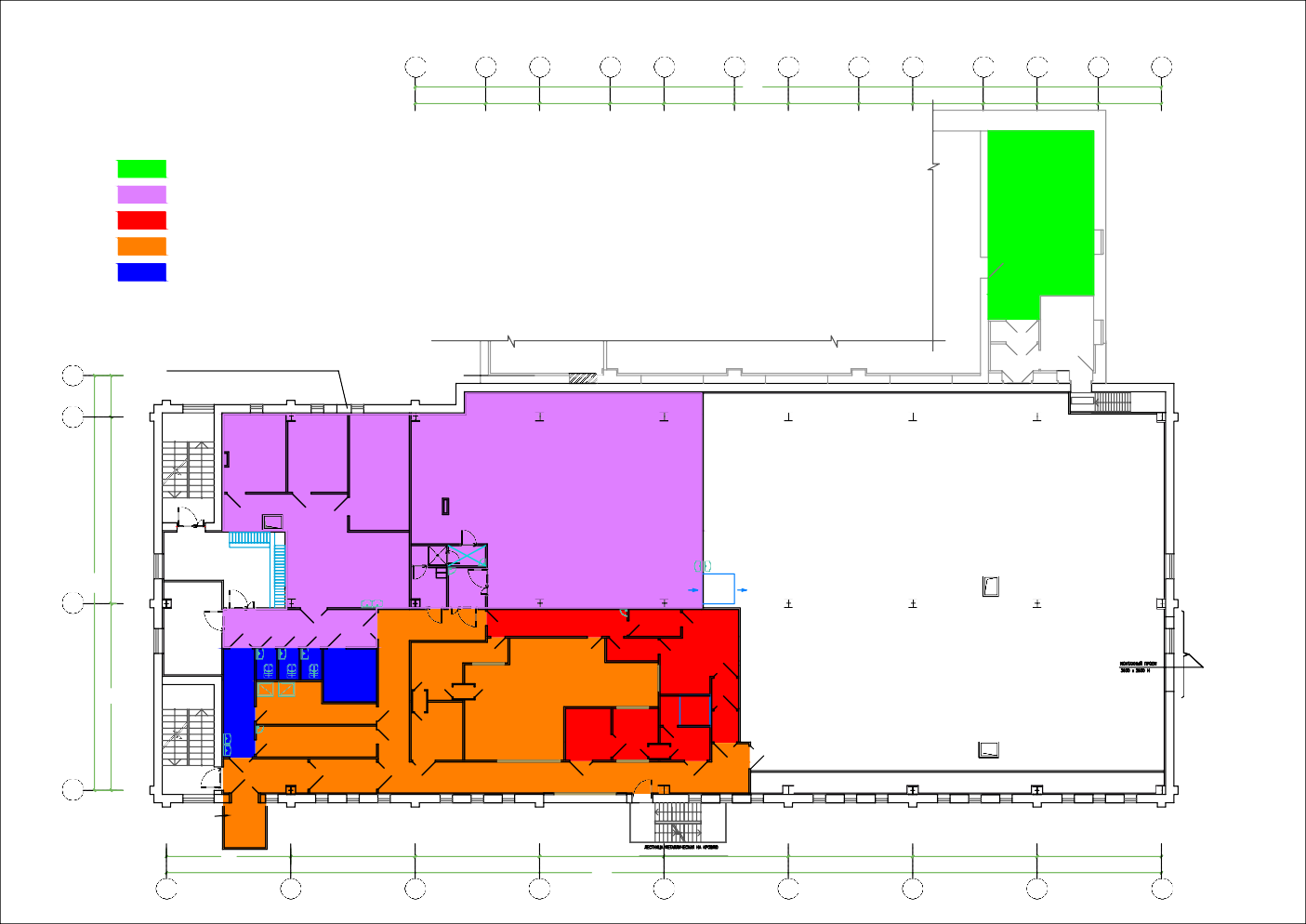 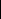 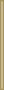 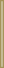 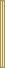 1/3	1/2	1/1	2/1480003/1	4/1	5/1	6/1	7